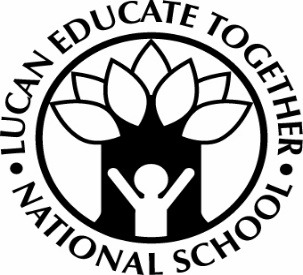                              Lucan educate together national school                   Mount Bellew Way, Willsbrook Road, Lucan, Co Dublin K78 C922 Tel: 01 628 1298Pre-enrolment FORM for junior infantsfor 2020/2021 School Year only*Please note that you child must be 4 by the 31st May 2020 to enrol for the 2020/2021 school yearChild’s Name:Male / FemaleMale / FemaleMale / FemaleDate of Birth:*PPS No:PPS No:Parent/Guardian Name:Address:Address:Address:Address:Telephone:  Home:Home:Work:Work:Work:Work:Mobile:Mobile:Mobile:Telephone:   Email AddressDoes your child have a sibling already attending Lucan Educate Together?Does your child have a sibling already attending Lucan Educate Together?Does your child have a sibling already attending Lucan Educate Together?Does your child have a sibling already attending Lucan Educate Together?Does your child have a sibling already attending Lucan Educate Together?Yes / NoYes / NoYes / NoIf yes, sibling’s name:If yes, sibling’s name:Sibling’s current ClassSibling’s current ClassSibling’s current ClassHave you read and do you accept the enrolment policy for Lucan Educate Together?Have you read and do you accept the enrolment policy for Lucan Educate Together?Have you read and do you accept the enrolment policy for Lucan Educate Together?Have you read and do you accept the enrolment policy for Lucan Educate Together?Have you read and do you accept the enrolment policy for Lucan Educate Together?Yes/NoYes/NoYes/NoCompleted by (Name of Parent/Guardian):Completed by (Name of Parent/Guardian):Date:Date:Date: